Коллекция DevotionУход за тканями коллекции Devotion.наименованиеDevotionматериалшениллсостав74%vi; 26%pesширина ткани, см140 смВес, гр./м.п.730устойчивость окраски:- к износу (трению)- к свету-к химчистке555стойкостьк истиранию(Martindale Test)20 000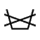 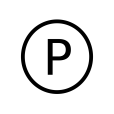 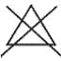 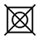 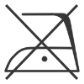 Стирка запрещенасухая чистка допустима запрещено использование отбеливателязапрещена сушка в специальной сушильной камере Гладить запрещено